Максимальный порог проведения упрощенной идентификации при осуществлении перевода денежных средств по поручению клиента - физического лица без открытия банковского счета, в том числе электронных денежных средств, установлен в размере 100 тыс. руб. либо аналогичной суммы в иностранной валютеКроме того, с 60 тыс. руб. до 100 тыс. руб. повышена сумма максимального остатка денежных средств на неперсонифицированном электронном средстве платежа. Настоящий Федеральный закон вступает в силу по истечении одного года после дня его официального опубликования. 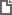 Федеральный закон от 29.05.2024 N 122-ФЗ
"О внесении изменений в статью 7 Федерального закона "О противодействии легализации (отмыванию) доходов, полученных преступным путем, и финансированию терроризма" и статью 10 Федерального закона "О национальной платежной системе" 